Lesson 3:  The Area of Acute Triangles Using Height and BaseProblem SetCalculate the area of each shape below.  Figures are not drawn to scale.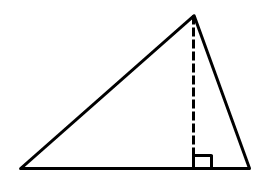 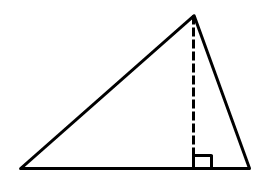  	2. 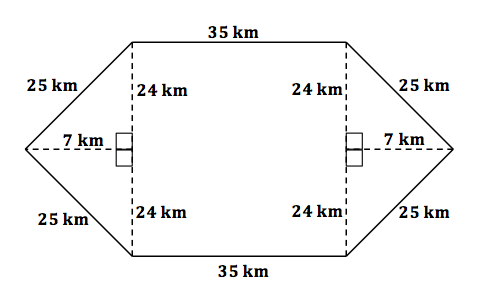    	4. 		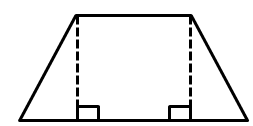 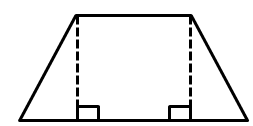 5.	Immanuel is building a fence to make an enclosed play area for his dog.  The enclosed area will be in the shape of a triangle with a base of  and an altitude of .  How much space does the dog have to play?6.	Chauncey is building a storage bench for his son’s playroom.  The storage bench will fit into the corner and against two walls to form a triangle.  Chauncey wants to buy a triangular shaped cover for the bench.If the storage bench is  along one wall and  along the other wall, how big will the cover have to be to cover the entire bench?Examine the triangle to the right. Write an expression to show how you would calculate the area.Identify each part of your expression as it relates to the triangle.The floor of a triangular room has an area of   If the triangle’s altitude is , write an equation to determine the length of the base, , in meters.  Then solve the equation.